Государственное бюджетное профессиональное образовательное учреждениеРеспублики Крым«Керченский морской технический колледж».                                    ПОЛОЖЕНИЕоб отделе кадров Государственного бюджетного профессионального образовательного учреждения Республики Крым «Керченский морской технический колледж»Версия 1регистрационный № 167экземпляр № ___Керчь		2020 СОДЕРЖАНИЕI.	ОБЩИЕ ПОЛОЖЕННЯ	3II.	НОРМАТИВНЫЕ ССЫЛКИ	3III.	ОПРЕДЕЛЕНИЯ, ОБОЗНАЧЕНИЯ И СОКРАЩЕНИЯ	4IV.	ФУНКЦИИ	5V.	ПРАВА	7VI.	ОТВЕТСВЕННОСТЬ	8VII.	ВЗАИМООТНОШЕНИЯ	8VIII.	ОРГАНИЗАЦИЯ ОБЕСПЕЧЕНИЯ СЛУЖБЫ	9IX.	МАТРИЦА РАСПРЕДЕЛЕНИЯ ПОЛНОМОЧИЙ	9ЛИСТ ОЗНАКОМЛЕНИЯ ПЕРСОНАЛА	12ЛИСТ РАССЫЛКИ	13ЛИСТ ИЗМЕНЕНИЙ, ДОПОЛНЕНИЙ И РЕВИЗИЙ ДОКУМЕНТА	14I.ОБЩИЕ ПОЛОЖЕНИЯ1. Назначение документа 1.1. Настоящее Положение составлено в соответствии с требованиями международного стандарта ISO 9001-2015 на базе Политики в области качества ГБП ОУ РК «КМТК».1.2. Положение действует наряду со стандартами и другой нормативной документацией, на которую даны ссылки и является самостоятельным документом в системе менеджмента качества подготовки специалистов в Колледже. 2. Область применения документа 2.1. Положение определяет статус отдела кадров, а также структуру, порядок организации работы по кадровому администрированию, организации учета кадров и ведению кадрового делопроизводства. 3. Введение в действие документа Положение вводится в действие с момента утверждения. 4. Хранение документа Хранение документа проводится в соответствии с требованиями по делопроизводству. II.НОРМАТИВНЫЕ ССЫЛКИНастоящее Положение разработано в соответствии со следующими документами:1.Федеральный закон «Об образовании в Российской Федерации» № 273-Ф3 от 29.12.2012 г. (с последующими изменениями и дополнениями).2. Трудовой Кодекс РФ; 3. Устав Колледжа; 4. Документы СМК Колледжа в соответствии с Реестром документов СМК Колледжа.5. Локальные акты колледжа; 6. Закон Республики Крым №14-3РК/2014 от 28.11.2014 г.  «Об оплате труда работников государственных учреждений Республики Крым»;  7. Постановления Совета Министров Республики Крым от 20.08.2019 г. № 451 «О внесении изменений в постановление Совета Министров Республики Крым от 30.12.2014 г. № 658»;8. Федеральный закона № 152-ФЗ от 27 июля 2006 г. «О персональных данных» с изменениями; 9. ISO 9001:2015 «Межгосударственный стандарт. Системы менеджмента качества. Требования».ISO 9000:2015 «Межгосударственный стандарт. Системы менеджмента качества. Основные положения и словарь». ГОСТ Р ИСО 31000-2010  Менеджмент риска–Принципы и руководящие указания.10. Международная конвенция о подготовке и дипломировании моряков и несении вахты 1978 года (ПДНВ-78) с поправками;11. Постановления Минтруда РФ № 37 от 21.08.1998 г. «Квалификационный справочник должностей руководителей, специалистов и других служащих»;12. Профессиональные стандарты;13. Постановление правительства РФ от 31.10.2002 N 787 о ЕТКС работ и профессий рабочих;14. Приказ Министерства здравоохранения и социального развития РФ от 26.08.2010 г. N 761н "Об утверждении Единого квалификационного справочника должностей руководителей, специалистов и служащих, раздел "Квалификационные характеристики должностей работников образования";15. Постановление Госкомстата Российской Федерации от 05.01.2004 № 1 «Об утверждении унифицированных форм первичной учётной документации по учёту труда и его оплаты»;16. Приказ Министерства образования и науки РФ от 26.09.2016 г. №1223 «О ведомственных наградах Министерства образования и науки РФ» (с изменениями, внесенными Приказами 17. Министерства образования и науки РФ от 19.06.2017 г. №567 и от 30.10.2017 г. №1059);18.Приказ Министерства образования и науки РФ от 07.04.2014 № 276 «Об утверждении Порядка проведения аттестации педагогических работников, осуществляющих образовательную деятельность» и др.III.ОПРЕДЕЛЕНИЯ, ОБОЗНАЧЕНИЯ  И СОКРАЩЕНИЯВ положении используются следующие термины:Актуальность - действенность, современность документа.Анализ - деятельность, предпринимаемая для установления пригодности, адекватности и результативности рассматриваемого объекта для достижения установленных целей.Запись - документ, излагающий достигнутые результаты или свидетельства осуществлённой деятельности.Заявка на повышение квалификации — документ, оформляемый структурным подразделением по установленной форме, в котором отражается конкретная потребность в повышении квалификации персонала.Кадровый резерв - группа квалифицированных работников Финансового университета,
прошедших предварительный отбор, специальную подготовку, являющихся внутренними кандидатами на замещение вакансий вышестоящих должностей руководителей.Квалификация - степень подготовленности к какому-либо виду деятельности.Критерий - мерило оценки развития объекта или процесса.Мониторинг - специально организованное систематическое наблюдение за состоянием
объектов, явлений, процессов с целью их оценки, контроля и прогноза.Несоответствие - невыполнение установленного требования.Персонал - совокупность работников (руководитель, преподаватель, специалист и др.), входящих в списочный состав Колледжа.Повышение квалификации - специально организуемая, постоянно действующая система предоставления каждому работнику возможности пополнения и обновления теоретических и практических знаний, необходимых для занятия соответствующей должности или карьерного роста.Политика в области качества - общие намерения и направления деятельности организации в области качества, официально сформулированные высшим руководством.Потребитель (заказчик) - организация или лицо, заказывающее и получающее услуги (продукт)Претендент - лицо, подавшее заявление и другие необходимые документы на занятие имеющейся вакансии.Процедура - установленный способ осуществления деятельности или процесса.Работник - лицо, состоящее в трудовых отношениях с колледжем.Результативность - степень реализации запланированной деятельности и достижения запланированных мероприятий.Система менеджмента качества - система менеджмента для руководства и управления организацией применительно к качеству.Соответствие - выполнение требования.Стандарт - документ, в котором с целью добровольного многократного использования устанавливаются характеристики продукции, характеристики и правила осуществления процессов производства, эксплуатации, хранения, перевозки, реализации и утилизации, выполнения работ или оказания услуг.Специалист - работник, владеющий какой-либо специальностью, профессией, квалификацией. Требование - потребность или ожидание, которое установлено, обычно предполагается или является обязательным.Штатные работники - работники, работающие по трудовому договору, для которых работа в Колледже является основным местом работы.В положении используются следующие обозначения:ВК – военный комиссариатДП – документированная процедураКолледж – ГБП ОУ РК «Керченский морской технический колледж».ОК – отдел кадровПФ – Пенсионный фондРФ – Российская ФедерацияСМК – система менеджмента качестваСП – структурное подразделениеФЗ – федеральный законЦЗ – Центр занятости В положении используются следующие сокращения:	др. – другие	Зам. – заместитель	Зав. – заведующий	Отв. – ответственный	т.ч. – в том числе	утв. - утвержденоIV. ФУНКЦИИ4.1. Отдел кадров является самостоятельным структурным подразделением в составе управления Колледжа, который осуществляет кадровое обеспечение деятельности Колледжа, формируется и ликвидируется приказом директора. Общее руководство деятельностью отдела кадров осуществляет директор Колледжа, непосредственное – начальник отдела кадров, который подчиняется директору и осуществляет руководство над работниками службы. Начальник отдела кадров и другие работники отдела назначаются и освобождаются от занимаемых должностей приказом директора Колледжа. Квалификационные требования, должностные обязанности, права и ответственность начальника отдела кадров и других работников отдела регламентируются должностными инструкциями, утверждаемыми директором Колледжа. Условия труда работников отдела кадров, организация их рабочих мест определяется и регулируется в соответствии с внутриотраслевыми стандартами и санитарными нормами. В период длительного отсутствия на рабочем месте работников отдела кадров (командировка, нетрудоспособность, отпуск и т.д.) их обязанности исполняют лица, назначенные в установленном порядке, которые приобретают соответствующие права и обязанности и несут ответственность за неисполнение и/или ненадлежащее их исполнение. 4.2.  Кадровое обеспечение деятельности Колледжа:4.2.1. Разработка кадровой политики Колледжа4.2.2. Формирование кадрового резерва Колледжа. 4.2.3. Управление персоналом на основе современных методов кадрового менеджмента.4.2.4. Организационно–методическое руководство, координация и контроль деятельности структурных подразделений Колледжа по кадровым вопросам. 4.2.5. Обеспечение соблюдения трудового законодательства в деятельности Колледжа. 4.2.6. Представление интересов работодателя, и защита его прав при решении кадровых вопросов. 4.2.7. Соблюдение и обеспечение прав, льгот и гарантий работников Колледжа. 4.2.8. Участие в подготовке и исполнении управленческих решений. 4.2.9. Взаимодействие с проверяющими инстанциями, государственными и муниципальными органами власти, общественными и другими сторонними организациями, предприятиями и учреждениями в пределах компетенции работы отдела кадров. 4.2.10. Совершенствование и внедрение новых методов организации работы, в том числе на основе использования современных информационных технологий. 4.2.11. Решение иных задач в соответствии с целями Колледжа. 4.3. Основные функции:4.3.1. Кадровое администрирование. 4.3.2. Организация системы учета кадров. 4.3.3. Участие в разработке и реализации программ и мероприятий по мотивации и оценке персонала. 4.3.4. Определение текущей потребности в кадрах.4.3.5. Совместно с руководителями заинтересованных структурных подразделений Колледжа подбор сотрудников и внесение соответствующих предложений об их назначении на вакантные должности. 4.3.6. Подготовка и передача информации о вакансиях для размещения на сайте Колледжа, в средствах массовой информации, информирование о наличии вакансий территориальных ЦЗ населения в соответствии с требованиями Колледжа. 4.3.7. Организация и проведение мероприятий по привлечению на работу в Колледж социально незащищенных категорий граждан, в целях исполнения требований законодательства о квотировании рабочих мест. 4.3.8. Расстановка кадров на основе оценки их личных и профессиональных качеств и квалификации. 4.4. Ведение кадрового делопроизводства. 4.4.1. Подготовка и заключение трудовых договоров с работниками и дополнительных соглашений к ним.4.4.2. Формирование и ведение личных дел работников, внесение в них изменений и дополнений.4.4.3. Издание приказов по личному составу (о приёме, переводе, увольнении работников, замещении и совмещении должностей, совместительстве,  о внесении изменений в учётные данные работников Колледжа,  о привлечении к дисциплинарной ответственности и т.д.), приказов по оплате труда (о доплатах в связи с прохождением аттестации и присвоением квалификации, о выплате стимулирующих надбавок, о премировании, и т.д.), приказов о предоставлении отпусков (ежегодных оплачиваемых, отпусков без сохранения заработной платы, отпусков по уходу за ребёнком и т.д.). Регистрация приказов в журналах учёта и ознакомление с ними руководителей структурных подразделений и работников. 4.4.4. Оформление, подготовка и сбор документов по приему, переводу, привлечению к дисциплинарной и материальной ответственности и увольнению работников, в соответствии с трудовым законодательством РФ, локальными нормативными актами и распоряжениями директора Колледжа. 4.4.5. Ведение регистрационных журналов учёта кадровой документации (журналы регистрации: приказов по личному, по оплате труда, листков нетрудоспособности, трудовых договоров и дополнительных соглашений, выдачи справок работникам, обходных листов, документов, переданных в бухгалтерию и т.д.) 4.4.6. Учёт, ведение и хранение трудовых книжек, ведение книги учёта движения трудовых книжек и вкладышей в них. 4.4.7. Составление графиков отпусков, ознакомление работников Колледжа с очерёдностью предоставления ежегодных оплачиваемых отпусков через руководителей структурных подразделений, оформление отпусков, записок-расчетов на предоставление отпуска и их учёт. 4.4.9. Оформление и учет больничных листов, в части касающейся заполнения персональных данных работника, а также исчисления страхового стажа. 4.4.10. Исчисление общего, непрерывного, страхового стажа работников Колледжа для оформления личных дел, листков нетрудоспособности, справок. 4.4.11. Выдача работникам справок о трудовой деятельности, стаже, размере заработной платы и иных документов на основании личных заявлений и в соответствии с трудовым законодательством. 4.4.12. Заверение и выдача копий документов с места работы на основании личных заявлений работников, в том числе заверение заявлений о выдаче паспортов для выездов за границу Российской Федерации. 4.4.13. Ведение учёта прохождения работниками Колледжа аттестации, курсов повышения квалификации, подготовки и переподготовки, стажировки. Прием заявок на повышение квалификации.4.4.14. Осуществление контроля над ведением табельного учета рабочего времени в структурных подразделениях. 4.4.15. Ведение учёта численности работников Колледжа, в т.ч. учёта численности преподавательского состава. 4.4.16. Контроль исполнения штатного расписания, ведение рабочей формы штатного расписания, позволяющей контролировать замещение должностей конкретными работниками - штатной расстановки. 4.4.17. Работа по оформлению ходатайства о награждении работников Колледжа ведомственными и государственными наградами.4.5. Участие в проведении внеплановых проверок соблюдения работниками Колледжа Правил внутреннего трудового распорядка. Информирование директора о результатах проверок, внесение предложений по устранению выявленных недостатков. Подготовка соответствующих материалов по применению к работникам мер поощрения, дисциплинарных взысканий, а также мер по привлечению работников к материальной ответственности. 4.6. Разработка и проведение мероприятий по укреплению трудовой дисциплины в Колледже. 4.7. Консультирование работников по вопросам их трудовых прав и обязанностей. 4.8. Ведение установленной отчётности (подготовка необходимых статистических данных, подготовка и сдача отчётности в Минобразования Крыма, ЦЗ населения, отдел статистики, ПФ и  др.) 4.9. Учет и регистрация проживающих в общежитиях колледжа, работа с ФМС по оформлению необходимой документации, ведение домовой книги.4.10. Ведение и учет архивной документации колледжа. Отбор, упорядочение, комплектование, использование и сохранность принимаемых в архив документов, в том числе законченных делопроизводством документов практического назначения. Контроль формирования и оформления дел в делопроизводстве подразделений колледжа.4.11. Подготовка ответов на запросы государственных, муниципальных органов власти общественных и других сторонних организаций, предприятий и учреждений в пределах компетенции работы отдела кадров.4.12. Воинский учет сотрудников колледжа.V. ПРАВА5.1.  Отдел кадров, являясь структурным подразделением Колледжа имеет право: - запрашивать и получать от других структурных подразделений Колледжа информацию, документы и материалы, касающиеся деятельности отдела и необходимые для выполнения возложенных на него функций и задач; - требовать при приеме на работу и в других установленных законодательством Российской Федерации случаях предоставления работниками соответствующих документов (трудовой книжки, документов об образовании, свидетельства о постановке на учёт в налоговом органе, страхового свидетельства обязательного пенсионного страхования, военного билета и других необходимых документов); - давать разъяснения, рекомендации, указания по вопросам, входящим в компетенцию отдела кадров; - участвовать в совещаниях Колледжа, проводимых, в том числе для рассмотрения кадровых вопросов; - знакомиться с проектами решений руководства, касающихся работы отдела кадров; - визировать разрабатываемые в организации локальные нормативные акты; - при необходимости представительствовать от организации и вести переписку с органами государственной власти, местного самоуправления и другими инстанциями по вопросам, отнесенным к компетенции отдела кадров; - запрашивать и получать поступающие в Колледж информационные и методические материалы по своему профилю деятельности для ознакомления, систематизированного учёта и использования в работе; - вносить на рассмотрение директора Колледжа предложения по вопросам совершенствования форм и методов работы службы, представления о применении мер поощрения и взыскания к работникам отдела кадров. VI. ОТВЕТСТВЕННОСТЬ6.1. Работники отдела кадров несут ответственность за неисполнение и/или ненадлежащее исполнение своих должностных обязанностей, в т.ч. за: - соблюдение действующего трудового законодательства, в том числе требований нормативно-правовых актов, регламентирующих деятельность отдела кадров, Устава Колледжа, локальных нормативных актов Колледжа; - своевременное, полное и качественное исполнение должностных обязанностей, определяемых должностной инструкцией; - предоставление органам государственной власти, местного самоуправления, другим инстанциям, а также руководителям Колледжа недостоверной информации в рамках компетенции отдела кадров; - нарушение Правил внутреннего трудового распорядка, трудовой дисциплины, правил противопожарной безопасности, техники безопасности и производственной санитарии; - не обеспечение сохранности переданного для хранения и использования в процессе работы имущества. 6.2. Всю полноту ответственности за качество и своевременность выполнения возложенных настоящим Положением на отдел кадров задач и функций несет начальник отдела кадров. VII. ВЗАИМООТНОШЕНИЯ  Для реализации поставленных задач и выполнения функций отдел кадров взаимодействует со структурными подразделениями и службами  Колледжа по следующим вопросам: 7.1. С финансово-экономическим отделом по вопросам: - подготовки документации для начисления заработной платы работникам, отпускных и др.; - по вопросам материального стимулирования работников (премирования, установления надбавок, доплат); - штатной расстановки, подготовки и исполнения штатного расписания, учёта списочной численности работников Колледжа; - подготовки и сдачи отчётности в Минобразования Крыма; - по иным вопросам в рамках компетенции отдела кадров. 7.2. С юридической службой по вопросам: - ознакомления с изменениями в действующем законодательстве; - разъяснения действующего законодательства и порядка его применения; - разработки форм трудовых договоров, дополнительных соглашений и иных документов, имеющих юридическую силу, для применения в деятельности отдела кадров; - подготовки документов для защиты интересов организации при возникновении трудовых споров; - по иным вопросам в рамках компетенции отдела кадров.7.3. С учебным, учебно-воспитательным, учебно-методическим, учебно-производственным структурными подразделениями по вопросам: -     подготовки отчётной документации; - прохождения работниками аттестации, повышения квалификации и переподготовки, стажировки; 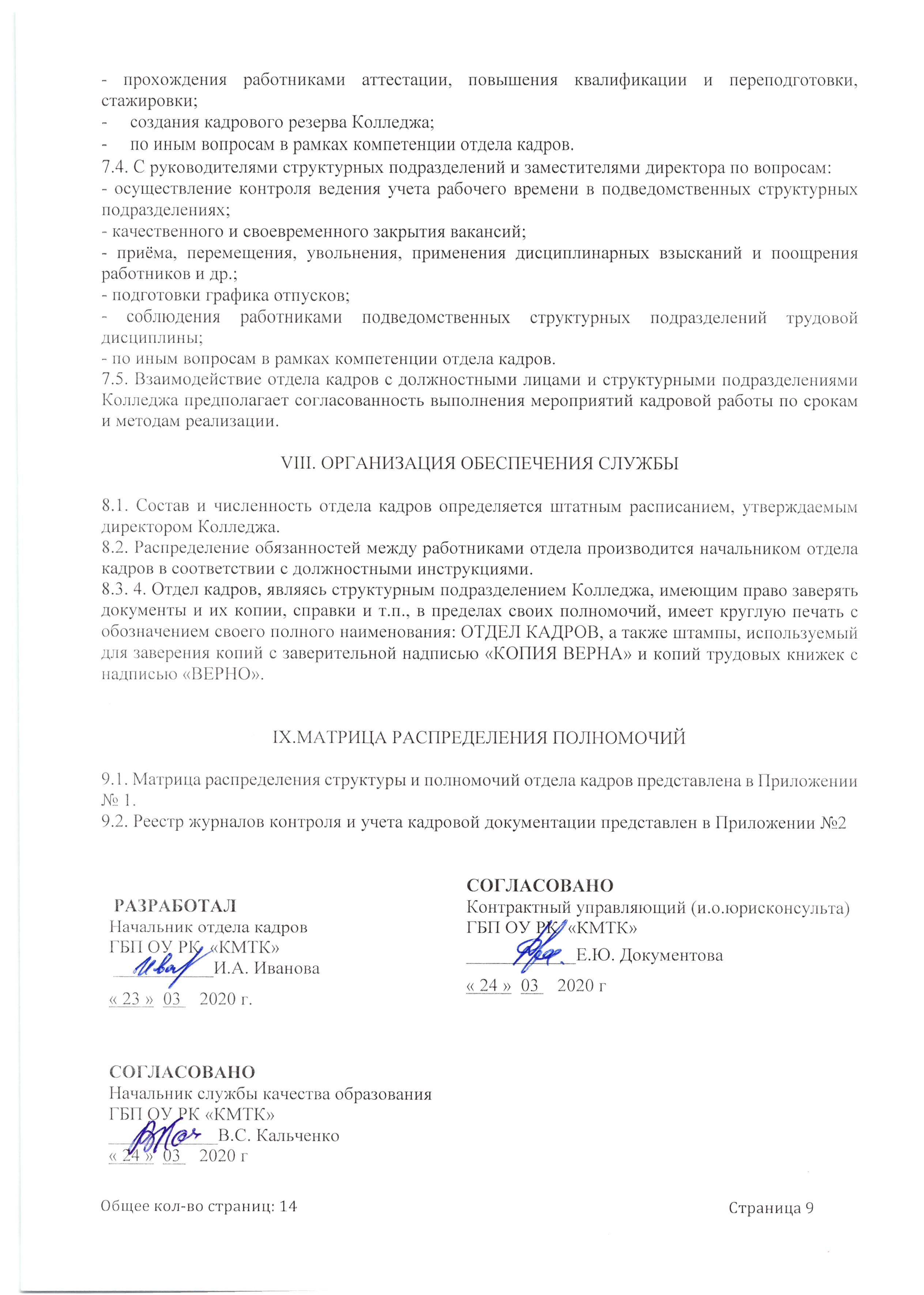 -     создания кадрового резерва Колледжа; -     по иным вопросам в рамках компетенции отдела кадров. 7.4. С руководителями структурных подразделений и заместителями директора по вопросам: - осуществление контроля ведения учета рабочего времени в подведомственных структурных подразделениях; - качественного и своевременного закрытия вакансий; - приёма, перемещения, увольнения, применения дисциплинарных взысканий и поощрения работников и др.; - подготовки графика отпусков; - соблюдения работниками подведомственных структурных подразделений трудовой дисциплины; - по иным вопросам в рамках компетенции отдела кадров. 7.5. Взаимодействие отдела кадров с должностными лицами и структурными подразделениями Колледжа предполагает согласованность выполнения мероприятий кадровой работы по срокам и методам реализации. VIII. ОРГАНИЗАЦИЯ ОБЕСПЕЧЕНИЯ СЛУЖБЫ8.1. Состав и численность отдела кадров определяется штатным расписанием, утверждаемым директором Колледжа. 8.2. Распределение обязанностей между работниками отдела производится начальником отдела  кадров в соответствии с должностными инструкциями. 8.3. 4. Отдел кадров, являясь структурным подразделением Колледжа, имеющим право заверять документы и их копии, справки и т.п., в пределах своих полномочий, имеет круглую печать с обозначением своего полного наименования: ОТДЕЛ КАДРОВ, а также штампы, используемый для заверения копий с заверительной надписью «КОПИЯ ВЕРНА» и копий трудовых книжек с надписью «ВЕРНО».IX.МАТРИЦА РАСПРЕДЕЛЕНИЯ ПОЛНОМОЧИЙ9.1. Матрица распределения структуры и полномочий отдела кадров представлена в Приложении № 1. 9.2. Реестр журналов контроля и учета кадровой документации представлен в Приложении №2Приложение 1Матрица распределения ответственности и полномочийОбозначения:И – исполняет основные виды работО – отвечает за выполнениеП – разрабатывает предложение, готовит информациюС – согласовываетУ – участвует в обсужденииР – принимает решениеК- контролирует выполнение работПриложение 2Реестржурналов контроля и учета кадровой документацииЛИСТ ОЗНАКОМЛЕНИЯ ПЕРСОНАЛАЛИСТ РАССЫЛКИЛИСТ ИЗМЕНЕНИЙ, ДОПОЛНЕНИЙ И РЕВИЗИЙ ДОКУМЕНТАРассмотрено и принято                                                      Советом колледжа 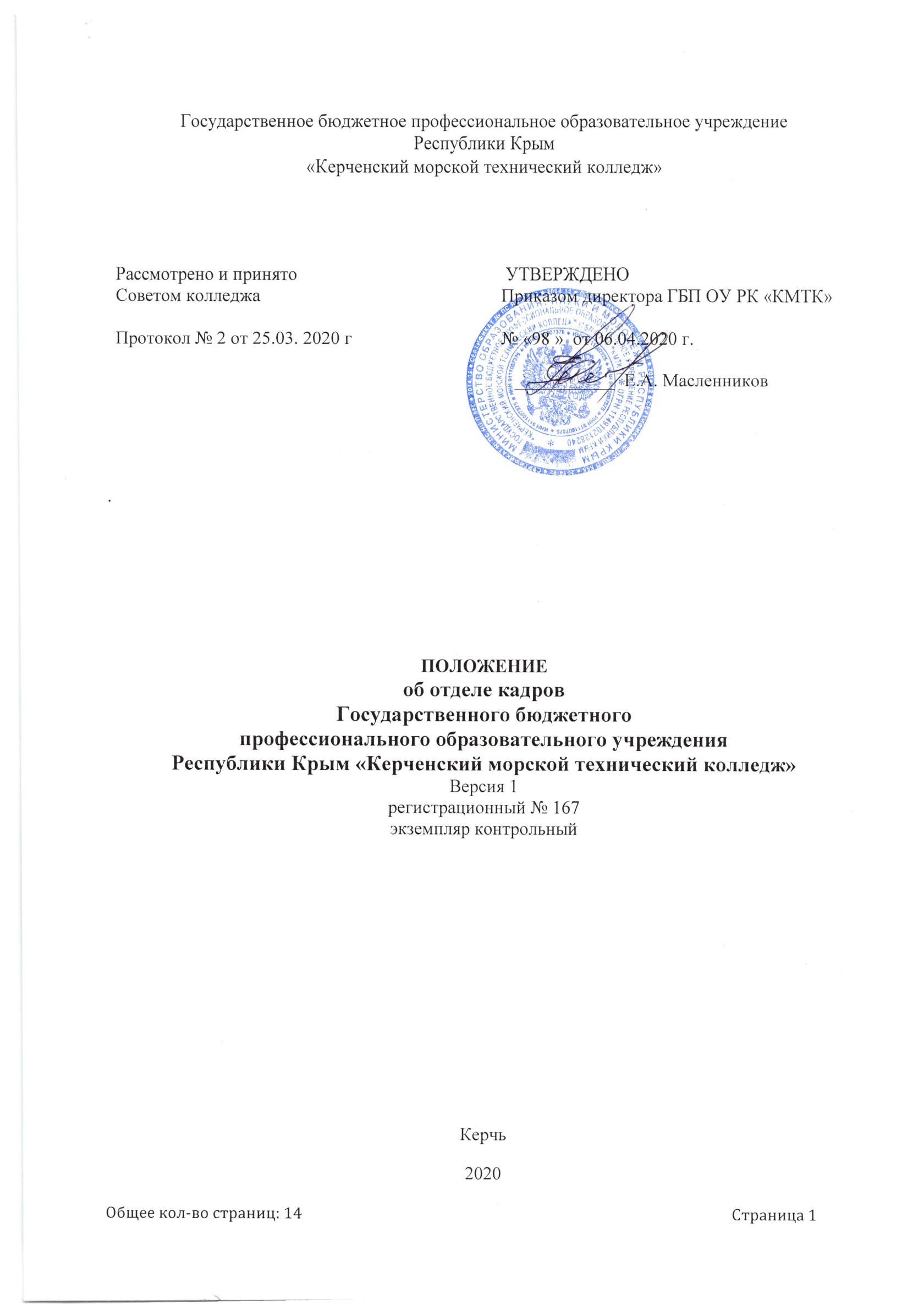 Протокол № 2 от 25.03. 2020 г УТВЕРЖДЕНОПриказом директора ГБП ОУ РК «КМТК»№ «98 »  от 06.04.2020 г.   ___________  Е.А. Масленников РАЗРАБОТАЛНачальник отдела кадров ГБП ОУ РК  «КМТК» ___________И.А. Иванова« 23 »  03    2020 г.СОГЛАСОВАНОКонтрактный управляющий (и.о.юрисконсульта)  ГБП ОУ РК  «КМТК»____________Е.Ю. Документова« 24 »  03    2020 г СОГЛАСОВАНОНачальник службы качества образования ГБП ОУ РК «КМТК»____________В.С. Кальченко« 24 »  03    2020 г Процесс, вид деятельности в рамках процессаДиректор КолледжаСпециалисты ОКЗаместители директора по направлениямРуководители СП1.Формирование штатного расписанияР, КИ, ОП,У,СП,У,С2.Определение текущей потребности в кадрахР, КИ, ОП,УП,У3.Подбор и отбор кадровР, КИ, ОП,У,СП,У,С4.Разработка предложений о перемещении или выдвижении на вышестоящие должностиР, КИ, ОП,У,СП,У,С5.Анализ текучести кадров и разработка мерР, КИ, ОП,УП,У6. Анализ кадрового состава и подготовка отчетовР, КИ, ОП,УП,У7. Ведение кадрового учетаКИ, О--8. Оформление кадровых документов, архивных документовКИ, О--8. Организация обучения, повышения квалификации, стажировкиКП, УП, ОП, О9.Организация оценочных процедур (аттестации, квалификационных экзаменов, конкурсов)КИ, ОП,У, ОП,У,О10.Работа с кадровым резервомР, КИ, О, У--11. Подготовка документации на награждениеР, КИ, О, УП,СП,С12. Паспортный учетКИ, О, У--13.Ведение табельного учета контроля рабочего времени КИ, О, У, СИ, ОИ, О14.Ведение установленной отчетностиР,КО,ИП,УП,У15 Архивное делоКИ, О, УП,СП,С№ п/пНаименование документаОтветственный за ведение1Журнал ознакомления работников с локальными актаминачальник ОК,специалист по персоналу2Журнал  регистрации трудовых договоров и изменений к нимначальник ОК,специалист по персоналу3Книга учета движения трудовых книжек и вкладышей к нимначальник ОК,специалист по персоналу4Журнал регистрации  листков нетрудоспособности сотрудниковспециалист по персоналу5Журнал регистрации личных дел работниковспециалист по персоналу6Журнал  регистрации приказов по личному составуначальник ОК,специалист по персоналу7Журнал регистрации записок-расчетов на предоставление отпуска и компенсацию при увольненииспециалист по кадрам8Журнал  регистрации приказов на отпуск сотрудниковначальник ОК,специалист по персоналу9Журнал  учета мероприятий по контролю над соблюдением режима защиты персональных данныхначальник ОК,специалист по персоналу10Журнал  учета допуска к обработке с персональных данныхначальник ОК,специалист по персоналу11Журнал учета обращений начальник ОК,специалист по персоналу12Журнал регистрации уведомлений об увольненииначальник ОК,специалист по персоналу13Домовая книгаспециалист по кадровому делопроизводству14Журнал  регистрации студентов по месту пребыванияспециалист по кадровому делопроизводству15Журнал проверок осуществления воинского учета и бронирования кадровспециалист по кадровому делопроизводству16Журнал проверок органов воинского учетаспециалист по кадровому делопроизводству17Журнал регистрации архивных справокархивариус18Книга учета выдачи документовархивариус19Книга учета приема документов в архивархивариусФ.И.О.ДолжностьДатаПодписьПримечаниеМасленников Е.А.Директор07.04.2020  Кальченко В.С. Начальник службы качества образования07.04.2020Самойлович О.А.Зам. директора. по УПР07.04.2020  Жигилий И.В.Зам. директора по УР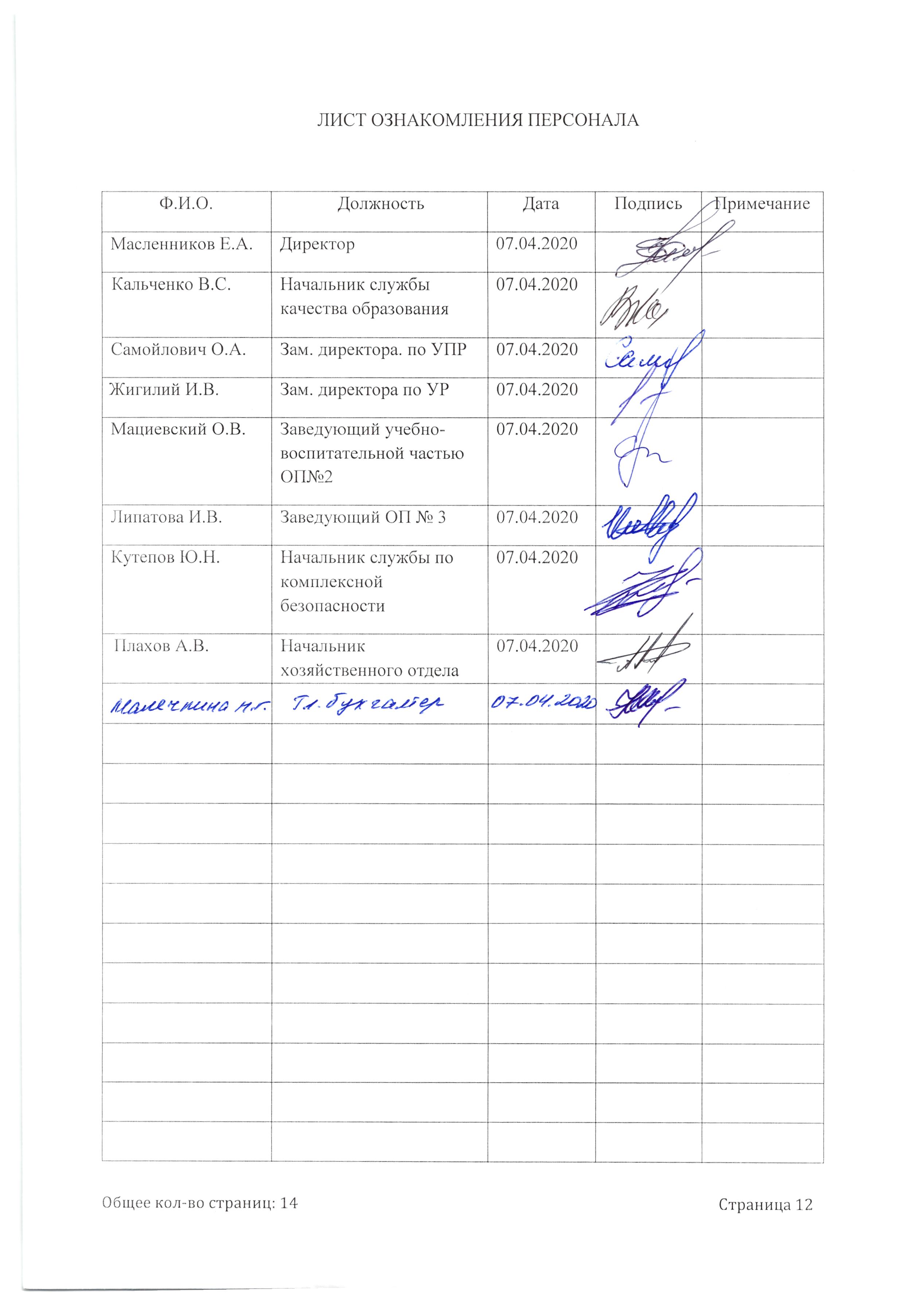 07.04.2020Мациевский О.В.Заведующий учебно-воспитательной частью ОП№2 07.04.2020Липатова И.В.Заведующий ОП № 307.04.2020Кутепов Ю.Н.Начальник службы по комплексной безопасности07.04.2020   Плахов А.В.Начальник хозяйственного отдела07.04.2020№ экземпляраНазвание отдела или  ФИО лица, получившего документДата рассылкиПодпись лица получившего экземплярПодпись ПРКконтрольныйМасленников Е.А.07.04.20201Кальченко В.С.07.04.20202Самойлович О.А.07.04.20203  Жигилий И.В.07.04.20204Мациевский О.В.07.04.20205Липатова И.В.07.04.20206Кутепов Ю.Н.07.04.2020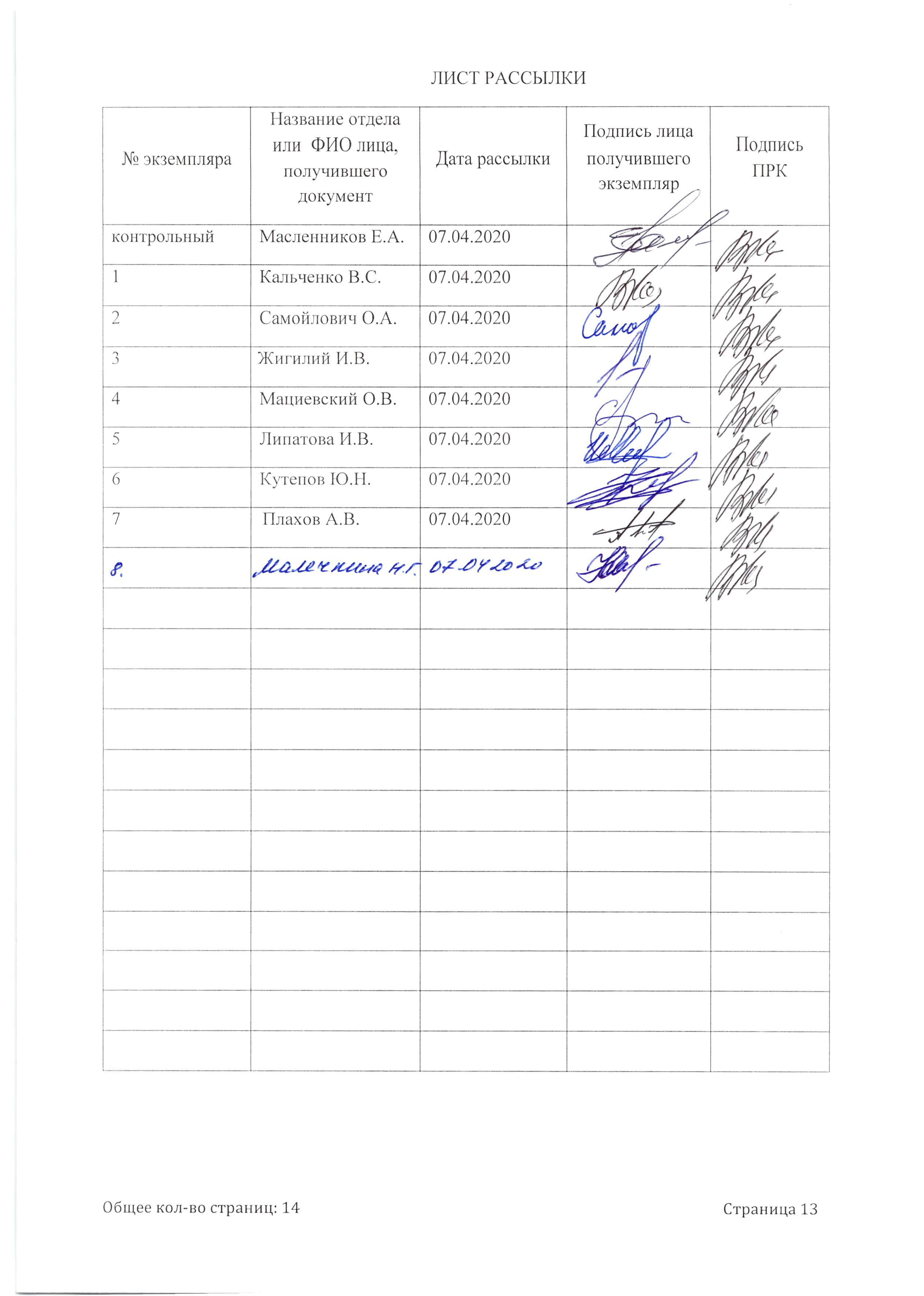 7   Плахов А.В.07.04.2020№ экземпляраДата внесения изменении, дополнений и проведения ревизийНомер листа/разделаКраткое содержание измененияДокумент на основании, которого внесены измененияПодпись ПРК